                                                  Вода – это и полезно, и опасно        Вода является основой всего живого на  планете. Даже один час, проведённый у воды, даёт хороший заряд бодрости на целый день.Плавание укрепляет позвоночник, развивает дыхательную систему, помогает уменьшить тягу к курению и очистить лёгкие от вредных веществ, укрепляет сердечно – сосудистую систему и мышцы, повышает общую выносливость организма, стимулирует  обменные процессы в организме, моделирует красивое тело, способствует формированию положительного эмоционального фона. 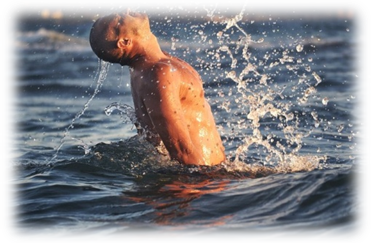 А после 30 минутного плавания в кровь поступает гормон удовольствия эндорфин.Но не стоит забывать,  что вода приносит не только  пользу, но и  непоправимый вред  для здоровья человека. Ежегодно в Беларуси от всех видов утоплений гибнут сотни взрослых и десятки несовершеннолетних граждан.Во избежание несчастных случаев, потери близких людей и детей постарайтесь соблюдать следующие правила и меры безопасности на водах:1.отдыхать и купаться необходимо на специально оборудованных водоёмах;2.категорически запрещается купание на водных объектах, оборудованных предупреждающими аншлагами «КУПАНИЕ ЗАПРЕЩЕНО!»;3. рекомендуемая температура воздуха для купания должна быть 20-25 градусов, температура воды – 17-19 градусов; 4. детям в возрасте до 14 лет запрещено одним без сопровождения родителей купаться и находиться вблизи водоёма;5. если вы плохо плаваете, никогда не купайтесь в одиночку и не заходите в воду глубже, чем по пояс, отпускайте   детей  в воду только  в плавательном  жилете  или  нарукавниках;6. не разрешайте детям нырять в неизвестных местах водоёма;	7.контролируйте время пребывания  ребёнка в воде, чтобы не допустить переохлаждения (средняя продолжительность купания 10-15 минут);8. купаться следует не ранее чем через 1,5-2 часа после приёма пищи;9. не заходите в воду в нетрезвом состоянии, уставшими,  разгорячёнными, в стрессовом состоянии;10. находясь у  воды,  помните, о собственной  безопасности и безопасности  детей.                       КАК УЗНАТЬ, ЧТО ЧЕЛОВЕК ТОНЕТ?-  Тело тонущего человека стоит в воде вертикально, голова то и дело скрывается под водой,  человек судорожно взмахивает  руками.                     ВАШИ ДЕЙСТВИЯ:- если есть лодка, подплывите на ней к тонущему человеку и затаскивайте его через корму, чтобы лодка не перевернулась;-  доберитесь до тонущего вплавь, обхватите его сзади за плечи, чтобы он не мог вцепиться в вас и потащить  вас за собой;- если утопающий находится без сознания, тащите его к берегу, взяв рукой за подбородок, чтобы его лицо постоянно находилось над поверхностью воды;- при сильных волнах обхватите утопающего одной рукой поперёк груди, поддерживая  его голову над водой;- в холодной воде не снимайте с себя одежду, чтобы избежать переохлаждения организма. Одним из важных условий безопасного отдыха на воде является умение плавать и соблюдение правил поведения.  У детей притуплено чувство страха, они могут отходить от берега на значительное расстояние, а не умея плавать, вы не сможете ему помочь. ПОМНИТЕ, ТОЛЬКО НЕУКОСНИТЕЛЬНОЕ СОБЛЮДЕНИЕ МЕР БЕЗОПАСНОСТИ ПОВЕДЕНИЯ НА ВОДЕ МОЖЕТ ПРЕДУПРЕДИТЬ БЕДУ. 